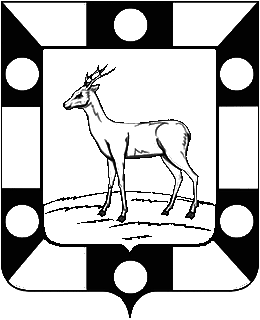 Собрание Представителей городского поселения Петра Дубравамуниципального района Волжский Самарской областичетвертого созыва    РЕШЕНИЕ07.12. 2021 г.		                                                                                                           № 72О внесении изменений в решение Собрания Представителей городского поселения Петра Дубрава муниципального района Волжский Самарской области от 29.09.2021 года № 55 «Об утверждении Положения о муниципальном контроле на автомобильном транспорте, городском наземном электрическом транспорте и в дорожном хозяйстве в границах населенных пунктов городского поселения Петра Дубрава муниципального района Волжский Самарской области»В соответствии с Федеральным законом от 31.07.2020 № 248-ФЗ «О государственном контроле (надзоре) и муниципальном контроле в Российской Федерации»,  статьей 3.1 Федерального закона от 08.11.2007 № 259-ФЗ «Устав автомобильного транспорта и сельского наземного электрического транспорта», статьей 13.1 Федерального закона от 08.11.2007 № 257-ФЗ «Об автомобильных дорогах и о дорожной деятельности в Российской Федерации и о внесении изменений в отдельные законодательные акты Российской Федерации», руководствуясь Уставом городского поселения Петра Дубрава муниципального района Волжский Самарской области  Собрание Представителей городского поселения Петра Дубрава муниципального района Самарской области РЕШИЛО:Внести в Решение Собрания Представителей городского поселения Петра Дубрава муниципального района Волжского района Самарской области от 29.09.2021 № 55 «Об утверждении Положения о муниципальном контроле на автомобильном транспорте и в дорожном хозяйстве в границах населенных пунктов городского поселения Петра Дубрава муниципального района Волжский Самарской области»  (далее - Решение) следующие изменения:          1.1 Пункт 2 Решения дополнить абзацем следующего содержания:      «Положения раздела 4 Положения о муниципальном контроле  на автомобильном транспорте и в дорожном хозяйстве в границах населенных пунктов городского поселения Петра Дубрава муниципального района Волжский Самарской области вступают в силу с 1 января 2023 года.     Кроме пунктов 4.7, 4.8 раздела 4, которые вступают в силу с 01.01.2022 года.».Внести  в приложение к  Решению Собрания Представителей  городского поселения Петра Дубрава муниципального района Волжский Самарской области от 29.09.2021 № 55 «Об утверждении Положения о муниципальном контроле на автомобильном транспорте и в дорожном хозяйстве в границах населенных пунктов городского поселения Петра Дубрава муниципального района Волжский Самарской области» (далее по тексту -   Приложение ) следующие изменения:      2.1. По всему тексту раздела 3 слово «экспертизы» исключить.     2.2. Раздел 4 дополнить пунктом 4.7, 4.8 следующего содержания:     «4.7. Решения администрации, действия (бездействия) должностных лиц, уполномоченных осуществлять муниципальный контроль на автомобильном транспорте, могут быть обжалованы в судебном порядке;      4.8. Досудебный порядок подачи жалоб на решения администрации, действия (бездействия) должностных лиц, уполномоченных осуществлять муниципальный контроль на автомобильном транспорте, не применяется.».           2.3. Раздел 5 Приложения дополнить пунктами 5.3 и 5.4  следующего содержания:«5.3.  К  ключевым показателям  муниципального контроля и их целевым значения относятся:         1) Доля устранения нарушений из числа выявленных нарушений обязательных требований – 50%;        2)  Доля обоснованных жалоб на действия (бездействия) контрольного органа и (или) его должностных лиц при проведении контрольных (надзорных) мероприятий – 0%;        3) Доля отмененных результатов контрольных мероприятий, по результатам  которых были выявлены нарушения, но не приняты соответствующие меры административного воздействия – 5% ;        4) Доля выполнения  внеплановых контрольных мероприятий на очередной календарный год – 100%;        5) Доля отмененных результатов контрольных мероприятий – 0%;        6)  Доля отмененных  в судебном порядке постановлений по делам об  административных  правонарушениях  от общего  количества  вынесенных  контрольным органом постановлений, за исключением постановлений, отмененных на основании статей 2.7 и 2.9 КоАП РФ – 0%.        7) Доля вынесенных судебных решений о назначении административного наказания по материалам контрольного органа – 95%                 К индикативным показателям относятся: Количество проведенных  внеплановых контрольных мероприятий;Количество поступивших возражений в отношении акта контрольного мероприятия;Количество выданных предписаний об устранении нарушений обязательных требований; Количество устраненных нарушений обязательных требований;Количество проведенных плановых контрольных мероприятий.     5.4 Отчетным периодом для определения показателей является календарный год.       Должностное лицо, осуществляющее функции муниципального контроля, ежегодно, в срок  до 01 февраля года, следующего за отчетным годом, осуществляет расчет и оценку фактических (достигнутых) значений  показателей, утвержденных настоящим решением. Годовой доклад в соответствии  с частью 10 статьи 30 Закона №  248-ФЗ должен отвечать требованиям, установленным Правительством Российской Федерации.     Размещается ежегодно не позднее 1 февраля на официальном сайте администрации городского поселения Петра Дубрава муниципального района Волжский Самарской области. Оценка фактических (достигнутых) значений  показателей проводится путем сравнения с целевыми (индикативными) значениями показателей. Итоговая оценка результативности и эффективности контрольной деятельности характеризует достижение целевых  (индикативных) значений показателей результативности и эффективности контрольной деятельности органов муниципального контроля.».2.4 Приложение № 1  к Положению дополнить пунктом 3 следующего содержания: «3. Наличие сведений об истечении сроков действия технических требований и условий, подлежащих обязательному исполнению, при строительстве и реконструкции в границах придорожных полос автомобильных дорог объектов капитального строительства, объектов, предназначенных для осуществления дорожной деятельности, и объектов дорожного сервиса, а также при установке рекламных конструкций, информационных щитов и указателей.».    3. Опубликовать настоящее решение в печатном средстве информации г.п. Петра Дубрава  «Голос Дубравы».    4.Настоящее решение разместить в разделе «Контрольно-надзорная деятельность» на официальном сайте городского поселения Петра Дубрава муниципального района Волжский Самарской области в информационно-телекоммуникационной сети «Интернет».     5. Настоящее решение вступает в силу с 1 января 2022 года.Председатель Собрания представителей                                                Л.Н.ЛарюшинаГлава городского поселения Петра Дубрава                                                                                            В.А.Крашенинников